Zip CodePermit DatePermit TypeProject NoAddressComments770022016/06/20Building Pmt160095157825 CORPORATE DR BLD21 77036EMERGENCY HABITABILITY REPAIRS SUB BLD 21 SEE MASTER 15122748770022016/06/20Building Pmt160086431825 SAN JACINTO ST FL 1 77002BUILDOUT 1ST FLR APT 1-8-1-R2/S2/B-B- NFPA 13 ( M - # 14058893 )770022016/06/20Building Pmt160611811301 FANNIN ST 1800 77002OFFICE DEMO OF NON-LOAD BARING WALLS770022016/06/20Building Pmt160086411825 SAN JACINTO ST FL 2 77002BUILD OUT 2ND FLOOR APT 1-8-1-R2-B- NFPA 13 ( M - # 14058893 )770022016/06/20Building Pmt160086301825 SAN JACINTO ST FL 6 77002BUILD OUT 6TH FLOOR APT 1-8-1-R2-B- NFPA 13 ( M - # 14058893 )770022016/06/20Building Pmt160609852200 MAIN ST 77002OFFICE INTERIOR DEMO 2012 IBC770022016/06/20Building Pmt160086381825 SAN JACINTO ST FL 3 77002BUILD OUT 3TH FLOOR APT 1-8-1-R2-B- NFPA 13 ( M - # 14058893 )770022016/06/20Building Pmt160086241825 SAN JACINTO ST FL 8 77002BUILD OUT 8TH FLOOR APT 1-8-1-R2/A3-B NFPA 13 ( M - # 14058893 )770022016/06/20Building Pmt16061182919 MILAM ST 1810 77002HI-RISE OFFICE REMODEL/1-24-1-B-A 06 IBC 100% SPK/FA/2016 IBC770022016/06/21Building Pmt16023866500 DALLAS ST 77002(EPR) THREE ALLEN CENTER REMODEL 1-37-1-B-A 100% SPK (5 OF 6)770022016/06/21Building Pmt15140184500 DALLAS ST CONC 77002(EPR)LVL B1 CONCOURSE REMODEL 1-34-1-B-A '06 IBC 100% SPK (M OF 6)770022016/06/21Building Pmt160614921415 LOUISIANA ST FL 35 77002DEMO OF INTERIOR NON-LOAD BEARING/NON-FIRE RATED WALLS770022016/06/21Building Pmt15140188500 DALLAS ST FL 1 77002(EPR) BLDNG ONE LVL ONE REMODEL 100% SPK (3 OF 6)770022016/06/21Building Pmt16023860500 DALLAS ST 77002(EPR) TWO ALLEN CENTER REMODEL 1-37-1-B-A 100% SPK (4 OF 5)770022016/06/21Building Pmt16052551500 DALLAS ST BRIDG 77002(EPR) SKY BRIDGE REMODEL (6 OF 6)770022016/06/21Building Pmt16059457500 DALLAS ST 800 77002HI RISE OFFICE REMODEL 1-34-1-B-A 2012 IBC 100% SPK770022016/06/21Building Pmt15140189500 DALLAS ST FL 2 77002(EPR) BLDNG ONE LVL TWO REMODEL 1-34-1-B-A 100% SPK (2 OF 6)770022016/06/21Building Pmt160614931415 LOUISIANA ST 3500 77002DEMO OF INTERIOR NON-LOAD BEARING/NON-FIRE RATED WALLS770022016/06/22Building Pmt160620141415 LOUISIANA ST FL 35 77002HI RISE CORRIDOR/RESTROOM REMODEL 1-43-1-B-A 100% SPK770022016/06/24Building Pmt16051583801 CONGRESS ST 345 770022181 SF OFFICE REMODEL 1-4-1-B-B 2012 IBC770032016/06/23Building Pmt16060311470 N LIVE OAK ST 77003(EPR) S.F. RES W/ ATT GAR (REPEAT N-9006K CK) 12 IRC770042016/06/20Building Pmt160123391906 CLEBURNE ST A 77004(EPR) 48816 SQ FT ADDTN TO EXSTNG BLDNG 1-3-2-E-A 100% SPK (M OF 2770042016/06/20Building Pmt160123401906 CLEBURNE ST C 77004(EPR) CAFETERIA REMODEL 1-1-2-E-B 100% SPK (2 OF 2)770042016/06/20Building Pmt160612225412 JACKSON ST 77004REPERMIT FOR PROJECT # 14135392770042016/06/20Building Pmt160612432409 ISABELLA ST 77004RESIDENTIAL APARTMENT REPAIRS PER CHECK LIST770042016/06/20Building Pmt160612415414 JACKSON ST 77004REPERMIT FOR PROJECT # 14135393770042016/06/21Building Pmt151292481613 WHEELER ST C 770043 STORY S.F. RES W/ ATT GAR (1-3-5-R3-B) 06 IRC770042016/06/21Building Pmt151292461613 WHEELER ST B 770043 STORY S.F. RES W/ ATT GAR (1-3-5-R3-B) 06 IRC770042016/06/21Building Pmt151292431613 WHEELER ST A 770043 STORY S.F. RES W/ ATT GAR (1-3-5-R3-B) 06 IRC770042016/06/22Building Pmt160232142401 CRAWFORD ST T-1 77004TEMP (180 DAY) MODULAR OFFICE BUILDING 1-1-5-B-B '12 IBC770042016/06/22Building Pmt160617322602 BLODGETT ST 77004OFFICE REPAIR PER COMMERCIAL REPAIR LIST770042016/06/22Building Pmt160620991914 BLODGETT ST A 77004NEW SINGLE FAMILY RESIDENCE ( REPERMIT FOR PJ#14076439)770042016/06/22Building Pmt160621041914 BLODGETT ST B 77004NEW SINGLE FAMILY RESIDENCE ( REPERMIT FOR PJ#14076441)770042016/06/22Building Pmt160482902414 ROSEDALE ST 77004RESIDENTIAL ADDITION770042016/06/24Building Pmt160179582019 WICHITA ST 770042 STORY S.F. RES W/ DET GAR (1-2-5-R3-B) 12 IRC770042016/06/24Building Pmt160091962214 BERRY ST 77004(EPR) S.F. RES W/ ATT GARAGE (1-3-5-R3-B) 2006 IRC770042016/06/21DEMOLITION160578422521 N MACGREGOR WAY 77004DEMO RES/SEWER DISCONNECT770052016/06/20Building Pmt160543285200 WESLAYAN ST A 303 77005CONDO BALCONY REPAIR/REPLACEMENT 2012 IBC770052016/06/20Building Pmt160543265200 WESLAYAN ST #A203 77005CONDO BALCONY REPAIR 2012 IBC770052016/06/23Building Pmt160478054236 LAW ST 770053 STORY S.F. RES W/ ATT GAR (1-3-5-R3-B) 2012 IRC770052016/06/24Building Pmt160623553763 PURDUE ST 77005RESIDENTIAL GARAGE ADDITION770062016/06/21Building Pmt160365674 CHELSEA BLVD 77006NEW APARTMENT POOL @ CHELSEA 2012 IBC770062016/06/21Building Pmt160572281648 HAWTHORNE ST BLD 1 77006EMERGENCY HABITABILITY REPAIRS SUB BLD 1 SEE MASTER 16033621770062016/06/22Building Pmt16044964401 SUL ROSS ST 77006RES REMODEL & UNCOVERED BACK PORCH ADDITION 2012 IRC770062016/06/22Building Pmt16061946926 PEDEN ST 77006RESIDENTIAL FOUNDATION REPAIR (142 LN SILL PLAT/RESET/RESHIM)770062016/06/23Building Pmt151000281323 VASSAR ST 77006NEW S.F. RESIDENCE NO GARAGE (1-1-5-R3-B) 06 IRC770062016/06/23Building Pmt160462201308 BANKS ST 770062 STORY S.F. RES W/ ATT GAR (1-2-5-R3-B) 12 IRC770062016/06/23Building Pmt15011082102 DENNIS ST FP 77006NEW GARAGE FIRE PUMP ( 4 OF 4)770062016/06/23Building Pmt15011086102 DENNIS ST 100 77006NEW LEASING OFFICE PODIUM 1-1-1-B-A 100 % SPR 06 IBC(2 OF 4 )770062016/06/23Building Pmt15011088102 DENNIS ST GARG 77006NEW PODIUM PARKING GARAGE 1-2-1-S1-B-A 100 % SPR 06 IBC(3 OF 4)770062016/06/23Building Pmt14108946102 DENNIS ST 77006NEW ABOVE PODIUM APTS 1-4-5-R2-A 13R SPR 06 IBC ( MASTER 4 )770062016/06/24Building Pmt16031702406 BOMAR ST 77006NEW DET RES GAR W/ QUARTERS ABOVE (1-2-5-R3-B) 12 IRC770062016/06/24Building Pmt16063113217 DENNIS ST 77006RESIDENTIAL REPAIRS PER SPEC. LIST770062016/06/21DEMOLITION160591821309 HAROLD ST 77006DEMO RES/SEWER DISC770062016/06/22DEMOLITION160602943600 YOAKUM BLVD BLD A 77006DEMO BLD/SEWER DISC770062016/06/23DEMOLITION160617153600 YOAKUM BLVD 77006DEMO BLD/SEWER DISC (COVERED BASKETBALL COURT)770062016/06/23DEMOLITION160618321115 KIPLING ST 77006DEMO BLD/SEWER DISC770062016/06/23DEMOLITION160617153600 YOAKUM BLVD 77006DEMO BLD/SEWER DISC (COVERED BASKETBALL COURT)770062016/06/23DEMOLITION160618321115 KIPLING ST 77006DEMO BLD/SEWER DISC770062016/06/24DEMOLITION16048368216 WESTHEIMER RD 77006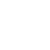 GARAGE APT DEMO/SEWER DISC770072016/06/20Building Pmt16048457806 OXFORD ST 77007NEW RESIDENTIAL SWIMMING POOL770072016/06/20Building Pmt16051919607 W 9TH ST 77007RESIDENTIAL ROOF-MOUNTED SOLAR PANELS 2012 IRC770072016/06/22Building Pmt16050567615 CORTLANDT ST 77007RESIDENTIAL ADDITION/REMODEL770072016/06/22Building Pmt160262221702 TAYLOR ST BLDG B 77007(EPR) 9582 SQ FT OFFICE BLDNG BUILDOUT 1-2-2-B-B (2 OF 2)770072016/06/22Building Pmt16027319601 N SHEPHERD DR 350 770075400 SQ FT WAREHOUSE/OFFICE REMODEL 1-1-2-S1/B-B '12 IBC770072016/06/23Building Pmt160627126016 TRURO ST 77007RESIDENTIAL REPAIR PER SPEC LIST770072016/06/23Building Pmt16057713406 W COWAN DR 77007NEW RESIDENTIAL ROOF-MOUNTED SOLAR PANELS 2012 IRC770072016/06/24Building Pmt160359416102 TRURO ST 770072 STORY S.F. RES W/ ATT GAR (1-2-5-R3-B) 2012 IRC770072016/06/24Building Pmt160065431912 SUMMER ST A 77007(EPR) S.F. RES W/ ATT GARAGE (1-3-5-R3-B) 2006 IRC770072016/06/24Building Pmt16062095101 WESTCOTT ST 503 77007HI-RISE CONDO REMODEL 1-22-1-R2-A 2012 IBC770072016/06/24Building Pmt160065381912 SUMMER ST B 77007(EPR) 3 STORY S.F. RES W/ ATT GARAGE (1-3-5-R3-B) 2006 IRC770072016/06/24Building Pmt160065391912 SUMMER ST C 77007(EPR) S.F. RES W/ ATT GARAGE (1-3-5-R3-B) 2006 IRC770072016/06/20DEMOLITION16060929615 CORTLANDT ST 77007DEMO RES / SEWR DISC (GARAGE ONLY )770082016/06/20Building Pmt16055007410 W 24TH ST 77008NEW RESIDENTIAL SWIMMING POOL770082016/06/20Building Pmt151240771925 E T C JESTER BLVD 77008MEDICAL CLINIC EXPANSION (PHASE 2) 1-1-2-B-B 2006 IBC 100% SP/FA770082016/06/21Building Pmt160616076431 LINDYANN LN 77008RESIDENTIAL REMODEL770082016/06/22Building Pmt16057056339 W 26TH ST 77008NEW RESIDENTIAL ROOF-MOUNTED SOLAR PANELS 2012 IRC770082016/06/23Building Pmt151090471031 1/2 W 17TH ST 77008RESIDENTIAL SITE DEVELOPMENT (6 LOTS)770082016/06/23Building Pmt16054528807 ALGONA (PVT) AVE 770083 STORY S.F. RES W/ ATT GAR (1-3-5-R3-B) 12 IRC770082016/06/24Building Pmt160481632221 N DURHAM DR B 77008840 SF NEW CARPORT 1-1-5-B-B 2012 IBC770082016/06/24Building Pmt16045497428 W 17TH ST 77008(EPR) S.F. RES W/ ATT GARAGE (1-3-5-R3-B) 2012 IRC770092016/06/20Building Pmt160442341014 ADELE ST 77009(EPR) S.F. RESIDENCE W/ATT GAR (1-2-5-R3-B) '12 IRC (MST OF 2)770092016/06/20Building Pmt160442351016 ADELE ST 77009(EPR) S.F. RES W/ ATT GAR (1-2-5-R3-B) '12 IRC (MST#16044234)770092016/06/20Building Pmt160492454901 N MAIN ST 77009NEW 8,517 SQ FT PARKING LOT '12 IBC770092016/06/20Building Pmt151028921906 COCHRAN ST 77009OFFICE REMODEL 1-2-2-B-B 2006 IBC770092016/06/21Building Pmt160613582123 MARION ST 77009RESIDENTIAL REPAIRS AS PER SPEC SHEET.770092016/06/21Building Pmt16061484903 GIBBS ST 77009RESIDENTIAL REPAIRS PER SPEC LIST.770092016/06/23Building Pmt16062408713 W TEMPLE ST 77009RESIDENTIAL INTERIOR REPAIRS AS PER SPEC LIST770092016/06/23Building Pmt160626621307 BROOKS ST 77009RESIDENTIAL REPAIR PER SPEC LIST.770092016/06/23Building Pmt160624524602 NORHILL BLVD 77009RESIDENTIAL REPAIR PER LIST770092016/06/24Building Pmt16061751945 OMAR ST 77009REMOVE & REPLACE (2) WINDOWS PER SPEC LIST770092016/06/21DEMOLITION16047021611 CORDELL ST 77009DEMO RES/SEWER DISC770112016/06/21Building Pmt160613686218 SHERMAN ST 77011RESIDENTIAL REPAIR PER SPEC. LIST770122016/06/22Building Pmt160346367702 SHERMAN ST 77012RESIDENTIAL ADDITION770152016/06/21Building Pmt1604610513416 UTICA ST 77015NEW RESIDENTIAL DETACHED STORAGE BUILDING 2012 IRC770152016/06/23Building Pmt1606200112201 EAST FWY A 77015RETAIL REMODEL 1-1-5-M-B 2012 IBC770162016/06/20Building Pmt160612247418 LAKEWOOD DR 77016RESIDENTIAL REPAIRS AS PER SPEC LIST770162016/06/22Building Pmt160486007414 PICKETT ORCHARD DR 77016NEW S.F. RES W/ ATT GAR (REPEAT PLAN 1866LW) '12 IRC770162016/06/22Building Pmt160486167430 PICKETT ORCHARD DR 77016NEW S.F. RES W/ ATT GAR (REPEAT PLAN 1866LW) '12 IRC770162016/06/22Building Pmt160486117422 PICKETT ORCHARD DR 77016NEW S.F. RES W/ ATT GAR (REPEAT PLAN 1866LW) '12 IRC770162016/06/23Building Pmt160532065708 WESTBROOK RD 77016RESIDENTIAL FOUNDATION FOR HOUSE MOVE IN770162016/06/24Building Pmt150483688706 CLARINGTON ST 770161 STORY S.F. RES - NO GARAGE (1-1-5-R3-B) 06 IRC770172016/06/20Building Pmt160610041002 OGILVIE ST 77017RESIDENTIAL REPAIR PER SPEC LIST.770172016/06/21Building Pmt160616965110 BERRY CREEK DR 77017RESIDENTIAL REPAIRS PER SPEC LIST 1-1-5-R3-B 2012 IRC770172016/06/23Building Pmt16062501606 AXILDA ST 77017RESIDENTIAL REPAIR PER SPEC LIST.770172016/06/24Building Pmt160631998100 BARKLEY ST 77017RESIDENTIAL REPAIR PER SPEC LIST.770172016/06/24Building Pmt160629688121 EASTON ST 77017REVISION TO PROJECT # 16011433 INCLUDE MECH/ELEC.770182016/06/21Building Pmt160614451501 ALTHEA DR 77018NEW RESIDENTIAL SWIMMING POOL/SPA.770182016/06/21Building Pmt160614462311 CHANTILLY LN 77018RESIDENTIAL REROOF770182016/06/21Building Pmt151041831343 W 43RD ST 77018FACADE REMODEL 1-1-2-M-B 2006 IBC770182016/06/22Building Pmt160441864514 MOUNTWOOD ST 77018RESIDENTIAL ADDITION AND REMODEL770182016/06/22Building Pmt160621191347 BETHLEHEM ST 77018RESIDENTIAL REMODEL770182016/06/23Building Pmt151360143925 YALE ST 770181 STORY S.F. RES - NO GARAGE (1-1-5-R3-B) 06 IRC770182016/06/24Building Pmt160521951227 THORNTON RD 77018RESIDENTIAL ADDITION & REMODEL 2012 IRC770182016/06/24Building Pmt160631201231 THORNTON RD 77018RESIDENTIAL REMODEL770182016/06/24Building Pmt160036811606 CHANTILLY LN 77018NEW S.F. RES W/ ATT GAR (REPEAT PLAN 3821) '12 IRC770182016/06/20DEMOLITION16055244839 FISHER ST 77018DEMO RES/SEWER DISC770182016/06/21DEMOLITION160610241315 LAMONTE LN 77018DEMO RES/SEWER DISCONNECT770192016/06/20Building Pmt160610451217 W CLAY ST 77019RESIDENTIAL POOL/CEILING REPAIR & FLAT WORK.770192016/06/21Building Pmt1606157217 WEST LN 77019NEW RESIDENTIAL SWIMMING AND REFLECTION POND.770192016/06/21Building Pmt160616912929 ALLEN PKY FL 29 77019DEMO OF INTERIOR NON-LOAD BEARING NON-FIRE RATED WALLS '06 IBC770192016/06/22Building Pmt160438203311 DEL MONTE DR 77019RESIDENTIAL ADDITION & REMODEL770192016/06/22Building Pmt160369412122 DEL MONTE DR 770192 STORY SF RES W/DET GAR W/QTRS ABOVE 1-2-5-R3-B 2012 IRC770192016/06/20DEMOLITION16060730310 W SAULNIER ST 77019DEMO RES/SEWER DISC770202016/06/20Building Pmt160595956318 TEXARKANA ST GARAG 77020D.B./REPAIR/DETACHED GARAGE770202016/06/21Building Pmt150296945300 COKE ST BLDD3 77020APT REMODEL 1-2-5-R2-B IBC06 8679SF M-15029725770202016/06/21Building Pmt150297255300 COKE ST BLD24 77020APT CLUBHOUSE RMDL/ADTN 1-1-5-B-B 8267SF IBC06 M-24770202016/06/21Building Pmt150294725300 COKE ST BLDA1 77020APT REMODEL 1-2-5-R2-B IBC06 7145SF M-15029725770202016/06/21Building Pmt150294985300 COKE ST BLDB6 77020APT REMODEL 1-2-5-R2-B IBC06 12290SF M-15029725770202016/06/21Building Pmt150295025300 COKE ST BLDB4 77020APT REMODEL 1-2-5-R2-B IBC06 12290SF M-15029725770202016/06/21Building Pmt150295655300 COKE ST BLDC1 77020APT REMODEL 1-2-5-R2-B IBC06 11481SF M-15029725770202016/06/21Building Pmt150295745300 COKE ST BLDC3 77020APT REMODEL 1-2-5-R2-B IBC06 11481SF M-15029725770202016/06/21Building Pmt150295765300 COKE ST BLDC4 77020APT REMODEL 1-2-5-R2-B IBC06 11481SF M-15029725770202016/06/21Building Pmt150296135300 COKE ST BLDC5 77020APT REMODEL 1-2-5-R2-B IBC06 11481SF M-15029725770202016/06/21Building Pmt150913555300 COKE ST BDC10 77020APT REMODEL 1-2-5-R2-B IBC06 11481SF M-15029725770202016/06/21Building Pmt150295045300 COKE ST BLDB5 77020APT REMODEL 1-2-5-R2-B IBC06 12290SF M-15029725770202016/06/21Building Pmt150295875300 COKE ST BLDC6 77020APT REMODEL 1-2-5-R2-B IBC06 11481SF M-15029725770202016/06/21Building Pmt150295685300 COKE ST BLDC2 77020APT REMODEL 1-2-5-R2-B IBC06 11481SF M-15029725770202016/06/21Building Pmt150297135300 COKE ST BLDC9 77020APT REMODEL 1-2-5-R2-B IBC06 11481SF M-15029725770202016/06/21Building Pmt150297075300 COKE ST BLDC8 77020APT REMODEL 1-2-5-R2-B IBC06 11481SF M-15029725770202016/06/21Building Pmt150294755300 COKE ST BLDA2 77020APT REMODEL 1-2-5-R2-B IBC06 7145SF M-15029725770202016/06/21Building Pmt150297165300 COKE ST BLDE1 77020APT REMODEL 1-2-5-R2-B IBC06 5110SF M-15029725770202016/06/21Building Pmt150296925300 COKE ST BLDD1 77020APT REMODEL 1-2-5-R2-B IBC06 8679SF M-15029725770202016/06/21Building Pmt150294995300 COKE ST BLDB7 77020APT REMODEL 1-2-5-R2-B IBC06 12290SF M-15029725770202016/06/2116021200770202016/06/21Building Pmt150294945300 COKE ST BLDB3 77020APT REMODEL 1-2-5-R2-B IBC06 12290SF M-15029725770202016/06/21Building Pmt150295795300 COKE ST BLDC7 77020APT REMODEL 1-2-5-R2-B IBC06 11481SF M-15029725770202016/06/21Building Pmt150294785300 COKE ST BLDB1 77020APT REMODEL 1-2-5-R2-B IBC06 12460SF M-15029725770202016/06/21Building Pmt150297185300 COKE ST BLDD2 77020APT REMODEL 1-2-5-R2-B IBC06 8679SF M-15029725770202016/06/21Building Pmt150294925300 COKE ST BLDB2 77020APT REMODEL 1-2-5-R2-B IBC06 12290SF M-15029725770202016/06/21OCC-BLDG PMT160283381318 BOYLES ST 77020OCC REPORT/OFFICE/WAREHOUSE/6000 SQ FT/70 CODE770202016/06/22DEMOLITION160603571610 BRINGHURST ST 77020DEMO RES/SEWER DISC770202016/06/24DEMOLITION160590577027 LONGVIEW ST 77020DEMO RES/ SEWER DISC.770212016/06/21Building Pmt160613513610 FLORINDA ST 77021RESIDENTIAL REPAIR PER SPEC LIST.770212016/06/22Building Pmt160409905346 BROWNCROFT ST 770211 STORY S.F. RES W/ ATT GAR (1-1-5-R3-B) 12 IRC770212016/06/24Building Pmt160631354903 MARIETTA LN 77021RESIDENTIAL REMODEL 2012 IRC770212016/06/21DEMOLITION160566212932 PAYSON ST 77021DEMO RES/SEWER DISC770222016/06/22Building Pmt160620084711 AIRLINE DR BLD A 77022RETAIL REMODEL 1-1-2-M-A 2012 IBC 100% SPRK.770222016/06/2314071422770222016/06/23Building Pmt14071418825 E 38TH ST 77022NEW S.F. RES W/ ATT GARAGE (REPEAT PLAN 1582) 06 IRC770222016/06/23Building Pmt14071408711 E 39TH ST 77022NEW S.F. RES W/ ATT GARAGE (REPEAT PLAN 1582) 06 IRC770222016/06/23Building Pmt14071409815 E 40TH ST 77022NEW S.F. RES W/ ATT GARAGE (REPEAT PLAN 1582) 06 IRC770222016/06/23Building Pmt14075456823 E 36TH ST 77022NEW S.F. RES W/ ATT GARAGE (REPEAT PLAN 1582) 06 IRC770222016/06/23Building Pmt14071417826 E 40TH ST 77022NEW S.F. RES W/ ATT GARAGE (REPEAT PLAN 1582) 06 IRC770222016/06/23Building Pmt14071421813 E 36TH ST 77022NEW S.F. RES W/ ATT GARAGE (REPEAT PLAN 1582) 06 IRC770222016/06/24Building Pmt151294441215 E 34TH ST 77022NEW S.F. RESIDENCE NO GARAGE (1-2-5-R3-B) 06 IRC770222016/06/20OCC-BLDG PMT160109761316 1/2 SADLER ST BLD 1 77022OCC REPORT/APT/3 UNITS/1 BLD/UK CODE770222016/06/23DEMOLITION16050192812 E 38TH ST 77022DEMO RES/SEWER DISC770222016/06/23DEMOLITION16050192812 E 38TH ST 77022DEMO RES/SEWER DISC770232016/06/20Building Pmt160609222407 AUBURNDALE ST 77023RESIDENTIAL REPAIRS AS PER SPEC LIST770232016/06/22Building Pmt160233076726 WILDWOOD WAY 77023RESIDENTIAL ADDITION770232016/06/23Building Pmt160123103250 TELEPHONE RD 7702312,000 GALLON ABOVE-GROUND DIESEL TANK W/ DISP. '12 IBC770232016/06/23Building Pmt160278641579 ELLIOTT ST 770231 STORY S.F. RES - NO GARAGE (1-1-5-R3-B) 12 IRC770232016/06/24Building Pmt160610711315 LAWSON ST 77023RESIDENTIAL REMODEL770232016/06/24Building Pmt160617226660 SYLVAN RD 77023REMOVE & REPLACE (1) WINDOW PER SPEC LIST770242016/06/20Building Pmt16024073306 MAGNOLIA HEIGHTS (PVT) LN4 STORY S.F. RES W/ ATT GAR (1-4-5-R3-B-13R) 12 IBC770242016/06/20Building Pmt16060426111 STABLEWOOD (PVT) CT 77024RESIDENTIAL INTERIOR REMODEL 2012 IRC770242016/06/20Building Pmt16017334314 MAGNOLIA HEIGHTS (PVT) LN3 STORY S.F. RES W/ ATT GAR (1-3-5-R3-B) 12 IRC770242016/06/21Building Pmt1601843012427 BOHEME DR 77024(EPR) S.F. RES W/ DET GARAGE (1-2-5-R3-B) 2012 IRC770242016/06/21Building Pmt1606148612102 PERTHSHIRE RD 77024RESIDENTIAL REPAIR PER SPEC LIST.770242016/06/21Building Pmt1606134312534 OLD OAKS DR 77024RESIDENTIAL REPAIRS PER SPEC. LIST770242016/06/21Building Pmt1603343112550 VINDON DR 77024SCHOOL BUILDING & SITE REMODEL 1-2-2-E-B 2012 IBC FA770242016/06/21Building Pmt1606140322 KNIPP RD 77024NEW RESIDENTIAL SWIMMING POOL770242016/06/21Building Pmt1504784413 LEGEND LN 770242 STORY S.F. RES W/ ATT GAR (1-2-5-R3-B) 06 IRC770242016/06/22Building Pmt160530622050 WEST SAM HOUSTON SOUTH PK2510 SQ FT HIGH RISE OFFICE BUILDOUT 1-19-1-B-A '12 IBC 100% SPK770242016/06/22Building Pmt1603230611953 S DURRETTE DR 770242 STORY S.F. RES W/ ATT GAR (1-2-5-R3-B) 2012 IRC770242016/06/23Building Pmt1604215812723 COBBLESTONE DR 77024RESIDENTIAL PATIO COVER W/OUTDOOR FIREPLACE ADDITION770242016/06/23Building Pmt1606234612802 BUTTERFLY LN 77024NEW RESIDENTIAL SWIMMING POOL/SPA 2012 IRC770242016/06/24Building Pmt16046448920 FROSTWOOD DR 7105 770243968 SF HI-RISE OFFICE REMODEL 1-7-1-B-B 2006 IBC 100% SPK / FA770242016/06/24Building Pmt1606181412922 TOSCA LN 77024REMOVE & REPLACE (12) WINDOWS PER SPEC LIST770242016/06/24Building Pmt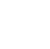 16027097303 MEMORIAL CITY MALL 664 7705820 SQ FT RETAIL REMODEL 1-1-2-M-B '12 IBC 100% SPK770242016/06/21DEMOLITION1605607512606 KIMBERLEY LN 77024DEMO RES/SEWER DISC770242016/06/22DEMOLITION16053467722 E FRIAR TUCK LN 77024DEMO RES/ SEWER DISC.770252016/06/21Building Pmt160586694119 LEESHIRE DR 77025RESIDENTIAL REMODEL770252016/06/24Building Pmt160553473642 BLUE BONNET BLVD 77025RESIDENTIAL FOUNDATION REPAIRS (17 INT. PILINGS)770252016/06/24Building Pmt160617459202 RIDDLEWOOD LN 77025REMOVE & REPLACE (4) WINDOWS PER SPEC LIST770262016/06/20Building Pmt160194015703 EASTEX FWY 77026(EPR) 7432 SQ FT OFFICE REMODEL 1-1-2-B-B '12 IBC770262016/06/20Building Pmt160609714110 CAVALCADE ST BLD 1 77026APARTMENT REPAIR PER FIRE DAMAGE WORKSHEET 50% (BUILD1 UNITS 1,2)770262016/06/20Building Pmt160590182949 2/3 CARR ST C 77026COMMUNICATION CELL CHANGING ANTENNAS770262016/06/23Building Pmt160617733009 ALTOONA ST 77026RESIDENTIAL REPAIRS PER REPAIR LIST770262016/06/23Building Pmt160626454714 WYLIE ST 77026RESIDENTIAL REPAIRS AS PER SPEC LIST770262016/06/23DEMOLITION160621206306 WAYNE ST 77026DEMO RES/SEWER DISC770262016/06/23DEMOLITION160621206306 WAYNE ST 77026DEMO RES/SEWER DISC770272016/06/20Building Pmt160228524603 SOUTHWEST FWY 200 77027ADD ELECT PANEL TO NEW 226 SQ FT LEASE 1-1-2-B-B '12 IBC 100% SPK770272016/06/21Building Pmt160615193000 WESLAYAN ST 100 770274767 SF OFFICE REMODEL 1-4-2-B-B 2012 IBC770272016/06/22Building Pmt160618683104 EDLOE ST FL 2 77027DEMO OF NON LOAD BEARING NON FIRE RATED PARTITIONS770272016/06/22Building Pmt160567284731 IVANHOE ST 77027RES REMODEL & CONVERT COVERED PORCH TO INT LIVING 2012 IRC770272016/06/23Building Pmt160526852525 2/3 WEST LOOP SOUTH A 770(EPR) NEW TELECOM EQUIPMENT IN EXISTING HOTEL 1-14-1-U-A '12 IBC770272016/06/24Building Pmt160628914035 WESTHEIMER RD 77027DEMO OF INTERIOR NON-LOAD BEARING NON FIRE RATED WALLS770272016/06/24Building Pmt160625064635 SOUTHWEST FWY FL 8 77027OFFICE (COMMON CORRIDOR) REMODEL 1-10-1-B-B 2012 IBC 100% SPRK770272016/06/24Building Pmt160627143461 PIPING ROCK LN 77027RESIDENTIAL REMODEL770282016/06/20Building Pmt160210298128 EASTOVER ST 770282 STORY S.F. RES W/ ATT CARPORT (1-2-5-R3-B) 12 IRC770282016/06/20Building Pmt160611797990 SUNBURY ST 77028RESIDENTIAL REPAIRS PER SPEC LIST770282016/06/20Building Pmt160553527438 BYWOOD ST 77028RESIDENTIAL PORCH ADDITION770282016/06/21Building Pmt160615587941 OAK KNOLL LN 77028RESIDENTIAL REPAIRS PER SPEC. LIST770282016/06/23Building Pmt151395476900 WILEYVALE RD BLD C 77028(EPR) REMODEL, SCHOOL 1-2-2-E-A NFPA 13 ( 3 OF 8 )770282016/06/23Building Pmt151395506900 WILEYVALE RD BLD F 77028(EPR) REMODEL, SCHOOL 1-2-2-E-A NFPA 13 ( 6 OF 8 )770282016/06/23Building Pmt151395526900 WILEYVALE RD BLD G 77028(EPR) 4,100 SQ. FT. ADDITION, SCHOOL 1-2-2-E-B NFPA 13 ( 8 OF 8 )770282016/06/23Building Pmt151395486900 WILEYVALE RD BLD D 77028(EPR) REMODEL, SCHOOL 1-2-2-E-B NFPA 13 ( 4 OF 7 )770282016/06/23Building Pmt160622986611 LOCKWOOD DR 77028DUPLEX BUILDING REPAIRS AS PER SPEC LIST770282016/06/23Building Pmt151395466900 WILEYVALE RD BLD B 77028(EPR) REMODEL, SCHOOL 1-2-2-E-A NFPA 13 ( 2 OF 8 )770282016/06/23Building Pmt160543187961 RITZ ST 77028RESIDENTIAL ADDITION / REPAIR / DRIVEWAY770282016/06/23Building Pmt151395496900 WILEYVALE RD E 77028(EPR) REMODEL, SCHOOL 1-2-2-E-B NFPA 13 ( 5 OF 8 )770282016/06/23Building Pmt151395516900 WILEYVALE RD 77028(EPR) REMODEL, SCHOOL 1-2-2-E-A NFPA 13 ( 7 OF 8 )770302016/06/20Building Pmt160444756565 FANNIN (NEUROSENSORY CENT1110 SQ FT HOSPITAL REMODEL 1-10-1-I2-A '12 IBC 100% SPK770302016/06/20Building Pmt160445106565 FANNIN (NEUROSENSORY CENT560 SQ FT HOSPITAL REMODEL 1-10-1-I2-A '12 IBC 100% SPK770302016/06/22Building Pmt160396921504 TAUB LOOP 77030(EPR) HOSPITAL HVAC REMODEL 1-6-1-I2-A '12 IBC 100% SPK770302016/06/24Building Pmt160454396633 TRAVIS ST 77030CHILLER REPLACEMENT770312016/06/23Building Pmt1606253911505 KEEGANS RIDGE RD BLD 1 7EMERGENCY HABITABILITY REPAIRS SUB BLD 1 SEE MASTER 15060203770312016/06/23Building Pmt1606255111505 KEEGANS RIDGE RD BLD11 7EMERGENCY HABITABILITY REPAIRS SUB BLD 11 SEE MASTER 15060203770312016/06/23Building Pmt1606254911505 KEEGANS RIDGE RD BLD10 7EMERGENCY HABITABILITY REPAIRS SUB BLD 10 SEE MASTER 15060203770312016/06/23Building Pmt1606254211505 KEEGANS RIDGE RD BLD 4 7EMERGENCY HABITABILITY REPAIRS SUB BLD 4 SEE MASTER 15060203770312016/06/23Building Pmt1606255211505 KEEGANS RIDGE RD BLD12 7EMERGENCY HABITABILITY REPAIRS SUB BLD 12 SEE MASTER 15060203770312016/06/23Building Pmt1606254311505 KEEGANS RIDGE RD BLD 5 7EMERGENCY HABITABILITY REPAIRS SUB BLD 5 SEE MASTER 15060203770322016/06/24Building Pmt1512324015838 JOHN F KENNEDY BLVD 7703NEW HOTEL W/SITEWORK,1-4-5-A2/R1-A SP/AL'06IBC770332016/06/22Building Pmt160587725126 MYRTLEWOOD ST 77033D.B./REPAIR/RESIDENTIAL770332016/06/23Building Pmt160622845002 BURMA RD 77033RESIDENTIAL REPAIRS AS PER SPEC LIST770332016/06/24Building Pmt160210794801 MAGGIE ST 77033S.F. RESIDENCE W/ATTACHED GARAGE (1-1-5-R3-B) '12 IRC770342016/06/22Building Pmt16061974511 LEICESTER LN 77034RESIDENTIAL FOUNDATION REPAIR770342016/06/2415066648770342016/06/24OCC-BLDG PMT160041123940 S SHAVER ST BLD 1 77034OCC REPORT/APT/1 BLD/10 UNITS770342016/06/24OCC-BLDG PMT151076883940 S SHAVER ST BLD 3 77034OCC REPORT/APT/1 BLD/8 UNITS770342016/06/24OCC-BLDG PMT151076923940 S SHAVER ST BLD 2 77034OCC REPORT/APT/ELEVATOR/STORAGE/1 BLD/8 UNITS770352016/06/24Building Pmt160623155622 CARTAGENA ST 77035RESIDENTIAL FOUNDATION REPAIR (31 BELL BOTTOM PIERS)770362016/06/20Building Pmt160094997825 CORPORATE DR BLD14 77036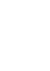 EMERGENCY HABITABILITY REPAIRS SUB BLD 14 SEE MASTER 15122748770362016/06/20Building Pmt160086281825 SAN JACINTO ST FL 7 77002BUILD OUT 7TH FLOOR APT 1-8-1-R2-B NFPA 13 ( M - # 14058893 )770362016/06/20Building Pmt160312219630 CLAREWOOD DR A 12 77036CONVERT SANCTUARY/OFFICE TO RESTAURANT 1-1-2-A2-B '12 IBC770362016/06/20Building Pmt160094847825 CORPORATE DR BLD 4 77036EMERGENCY HABITABILITY REPAIRS SUB BLD 4 SEE MASTER 15122748770362016/06/20Building Pmt160095087825 CORPORATE DR BLD19 77036EMERGENCY HABITABILITY REPAIRS SUB BLD 19 SEE MASTER 15122748770362016/06/20Building Pmt160095177825 CORPORATE DR BLD22 77036EMERGENCY HABITABILITY REPAIRS SUB BLD 22 SEE MASTER 15122748770362016/06/20Building Pmt160094857825 CORPORATE DR BLD 5 77036EMERGENCY HABITABILITY REPAIRS SUB BLD 5 SEE MASTER 15122748770362016/06/20Building Pmt160095027825 CORPORATE DR BLD16 77036EMERGENCY HABITABILITY REPAIRS SUB BLD 16 SEE MASTER 15122748770362016/06/20Building Pmt160095057825 CORPORATE DR BLD18 77036EMERGENCY HABITABILITY REPAIRS SUB BLD 18 SEE MASTER 15122748770362016/06/20Building Pmt160095197825 CORPORATE DR BLD23 77036EMERGENCY HABITABILITY REPAIRS SUB BLD 23 SEE MASTER 15122748770362016/06/20Building Pmt160094887825 CORPORATE DR BLD 7 77036EMERGENCY HABITABILITY REPAIRS SUB BLD 7 SEE MASTER 15122748770362016/06/20Building Pmt160095217825 CORPORATE DR BLD25 77036EMERGENCY HABITABILITY REPAIRS SUB BLD 25 SEE MASTER 15122748770362016/06/20Building Pmt160094817825 CORPORATE DR BLD 2 77036EMERGENCY HABITABILITY REPAIRS SUB BLD 2 SEE MASTER 15122748770362016/06/20Building Pmt160094837825 CORPORATE DR BLD 3 77036EMERGENCY HABITABILITY REPAIRS SUB BLD 3 SEE MASTER 15122748770362016/06/20Building Pmt160095207825 CORPORATE DR BLD24 77036EMERGENCY HABITABILITY REPAIRS SUB BLD 24 SEE MASTER 15122748770362016/06/21Building Pmt160323379889 BELLAIRE BLVD BLD B 77036RETAIL REMODEL FOR FUTURE LEASE SPACE 1-2-2-M-B '12 IBC/SPK770362016/06/22Building Pmt151022009901 UNITED DR 77036NEW HOTEL 1-4-5-R1-A 2006 IBC NFPA 13R (M OF 3)770362016/06/22Building Pmt160482839901 UNITED DR BLDG A 77036NEW POOL EQUIPMENT BLDNG & RESTROOM 1-1-5-B/S1-B '06 IBC (3 OF 3)770362016/06/22Building Pmt160482879901 UNITED DR BLDG B 77036NEW PAVILLION '06 IBC (2 OF 3)770362016/06/24Building Pmt160618177906 PELLA DR 77036REMOVE & REPLACE (8) WINDOWS PER SPEC LIST770402016/06/20Building Pmt160611179210 GUYWOOD ST 77040RESIDENTIAL FLOOD DAMAGE REPAIR770402016/06/20Building Pmt160610139338 VANWOOD ST 77040RESIDENTIAL REPAIRS SPEC LIST770402016/06/23Building Pmt160626487419 MOSEWOOD ST 77040RESIDENTIAL FLOOD REPAIRS AS PER SPEC LIST770402016/06/24Building Pmt160629629423 VANWOOD ST 77040RESIDENTIAL REPAIR PER SPEC LIST.770412016/06/21Building Pmt160527094660 PINE TIMBERS ST 150 77041(EPR)ADDN OF HIGH PILE TO EXSTG WAREHOUSE C.O.R. 1973 100% SPK770422016/06/20Building Pmt1601706810001 WESTHEIMER RD 1010 770421223 SQ FT REST PATIO REMODEL 1-1-5-A2-B '12 IBC770422016/06/20Building Pmt1606120511161 RIVERVIEW WAY 77042RESIDENTIAL FOUNDATION REPAIRS 1-1-5-R3-B 2012 IRC770422016/06/20Building Pmt1606105111238 WILCREST GREEN DR 77042RETAIL DEMO OF NON-LOAD BARING WALLS770422016/06/22Building Pmt1606188010214 CHEVY CHASE DR 77042RESIDENTIAL FOUNDATION REPAIR (14 INT. PILINGS)770422016/06/23Building Pmt1601058510722 INWOOD DR 77042RESIDENTIAL ADDITION/REMODEL770422016/06/23Building Pmt160577191916 HUNTERS TRACE ST 77042NEW RESIDENTIAL ROOF-MOUNTED SOLAR PANELS 2012 IRC770422016/06/24Building Pmt160627627 TWIN CIRCLE DR 77042RESIDENTIAL REMODEL770422016/06/24Building Pmt160591972103 CITYWEST BLVD 150 77042HI RISE OFFICE REMODEL 1-21-1-B-A 100% SPRK.770432016/06/23Building Pmt1605512110911 UPLAND PASS (PVT) DR 770(EPR) S.F. RES W/ ATT GAR (REPEAT N-2659K CK) 12 IRC770432016/06/23Building Pmt1605441610915 UPLAND PASS (PVT) DR 770(EPR) S.F. RES W/ ATT GAR (REPEAT N-2795K AK) 12 IRC770432016/06/23Building Pmt1604900810251 KEMPWOOD DR 77043RETAIL REMODEL 1-1-2-M-B '12 IBC 100% SPK770432016/06/23Building Pmt1605512210907 UPLAND PASS (PVT) DR 770(EPR) S.F. RES W/ ATT GAR (REPEAT N-2658 BK) 12 IRC770432016/06/21DEMOLITION160510021315 UPLAND DR 77043DEMO RES/SEWER DISC770432016/06/23DEMOLITION1605099911060 TIMBERLINE RD 77043DEMO BLD/SEWER DISC770432016/06/23DEMOLITION1605099911060 TIMBERLINE RD 77043DEMO BLD/SEWER DISC770442016/06/20Building Pmt1603304613766 NUBENBROOK LAKE (PVT) DR(EPR) S.F. RESIDENCE W/ATTACHED GARAGE (1-2-5-R3-B) '12 IRC770442016/06/20Building Pmt1603243013763 NUBENBROOK LAKE (PVT) DR(EPR) S.F. RESIDENCE W/ATTACHED GARAGE (1-1-5-R3-B) '12 IRC770442016/06/21Building Pmt1604893416422 PELICAN BEACH LN 77044NEW RESIDENTIAL ADDITION/PATIO COVER770442016/06/22Building Pmt1604466616702 LAKE LIMESTONE LN 770442 STORY S.F. RES W/ ATT GAR (1-2-5-R3-B) 12 IRC770462016/06/20Building Pmt1604311720 GREENWAY PLAZA 77046HIGH RISE CHILLER REPLACEMENT '12 IBC770462016/06/22Building Pmt1605312614 E GREENWAY PLAZA 2-O 77046CONDO REMODEL 1- 26-5-R2-B 2012 IBC770472016/06/22Building Pmt1606099413418 CANTERWELL RD 77047D.B./REPAIR/RESIDENTIAL770472016/06/24Building Pmt1604787913215 2/3 ELAINE RD 77047NEW 120 FT CELL TOWER AND PLATFORM 1-1-2-U-B '12 IBC770472016/06/24Building Pmt1603140112703 KIRBY DR CNPY 77047NEW CANOPY AND FUEL DISPENSING UNIT 1-1-2-M-B '12 IBC770472016/06/24Building Pmt160381823806 BLARNEY DR 77047S.F. RES W/ ATT GAR (1-1-5-R3-B) '12 IRC770482016/06/20Building Pmt1604617411910 PANAY VILLAGE CIR 770481 STORY S.F. RES W/ ATT GAR (1-1-5-R3-B) 12 IRC770482016/06/24Building Pmt1600847213600 S WAYSIDE DR BLD10 770482160 SQ FT MOVE IN MODULAR OFFICE BUILDING 1-1-5-B-B '06 IBC770512016/06/20Building Pmt1605857010017 FAIRLAND DR 77051RESIDENTIAL REPAIRS PER SPEC LIST770512016/06/21Building Pmt160606504620 SUNFLOWER ST 77051D.B./RESIDENTIAL/REPAIR770532016/06/21Building Pmt1602708716301 CHIMNEY ROCK RD 77053(EPR) 378150 SQ FT SCHOOL REMODEL 1-2-2-E-A '12 IBC 100% SPK770542016/06/23Building Pmt160504942000 HOLLY HALL ST BLD25 770541 STORY S.F. RES W/ ATT GAR (1-1-5-R3-B) 12 IRC770542016/06/24Building Pmt160552762636 2/3 SOUTH LOOP WEST 77054(EPR) NEW TELECOM EQUIPMENT ON EXISTING ROOFTOP 1-9-1-U-B '12 IBC770552016/06/20Building Pmt160556331510 WHISPERING PINES DR 77055NEW RESIDENTIAL SWIMMING POOL770552016/06/21Building Pmt160510741329 CENTENNIAL DR 77055NEW RESIDENTIAL FENCE770552016/06/21Building Pmt160468267119 SCHILLER ST 77055RESIDENTIAL ADDITION 2012 IRC770552016/06/22Building Pmt160518961523 CUNNINGHAM PARC (PVT) LN(EPR) S.F. RESIDENCE W/ATTACHED GARAGE (1-3-5-R3-B) '12 IRC770552016/06/22Building Pmt1606188410067 LARSTON ST 77055RESIDENTIAL REPAIR PER SPEC LIST.770552016/06/23Building Pmt160624716517 WHARTON ST 77055NEW RESIDENTIAL SWIMMING POOL770552016/06/21DEMOLITION160230876602 WHARTON ST 77055DEMO RES/SEWER DISC770562016/06/21Building Pmt160447361600 POST OAK BLVD GAR 77056PARKING GARAGE EXTERIOR REPAIR 2012 IBC770562016/06/21Building Pmt160112391500 POST OAK BLVD FL 2 77056(EPR) HI RISE RESTAURANT BUILDOUT 1-30-1-A2-A '12 IBC 100% SPK/FA770562016/06/22Building Pmt160323691275 S POST OAK LN 2202 770564647 SQ FT HIGH RISE CONDO REMODEL 1-26-1-R2-A '12 IBC 100% SPK770562016/06/22Building Pmt160198135100 SAN FELIPE ST 391E 77056HI-RISE CONDO REPAIR IBC 2012770562016/06/22Building Pmt160611293050 POST OAK BLVD 1000 77056HI RISE OFFICE REMODEL 1-17-1-B-A 2012 IBC 100% FA/SP770562016/06/22Building Pmt160383321080 UPTOWN PARK BLVD 77056HOTEL KITCHEN REMODEL 1-6-1-R1-B '12 IBC 100% SPK770562016/06/23Building Pmt160356231275 S POST OAK LN 1802 77056(EPR) HIGH RISE CONDO REMODEL 1-26-1-R2-A '12 IBC 100% SPK770562016/06/23Building Pmt160587994954 TILBURY DR 77056RESIDENTIAL ADDITION / REMODEL770562016/06/24Building Pmt160135325415 HOLLY SPRINGS DR 770562 STORY S.F. RES W/ ATT GAR (1-2-5-R3-B) 2012 IRC770562016/06/24Building Pmt160120455415 HOLLY SPRINGS DR 77056NEW RESIDENTIAL SWIMMING POOL770572016/06/20Building Pmt160174895632 WESTPARK DR 77057CONVERT 4200 SQ FT WAREHOUSE TO FITNESS CENTER 1-1-3-A3-B '12 IBC770572016/06/20Building Pmt160610071027 FOUNTAIN VIEW DR 77057RESIDENTIAL REPAIRS PER SPEC LIST770572016/06/2216061821770572016/06/23Building Pmt160625603115 FOUNTAIN VIEW DR 77057RETAIL DEMO OF NON-LOAD BEARING WALLS 2012 IBC770572016/06/23Building Pmt160547233121 FOUNTAIN VIEW DR 77057DEMO OF NON LOAD BEARING WALLS 2012 IBC770572016/06/24Building Pmt160618131323 FOUNTAIN VIEW DR 77057REPLACE (7) WINDOWS & (1) DOOR PER SPEC LIST770572016/06/24Building Pmt160617546242 DEL MONTE DR 77057REMOVE & REPLACE (7) WINDOWS PER SPEC LIST770572016/06/24Building Pmt160629511909 NANTUCKET DR 77057RESIDENTIAL REMODEL 2012 IRC770572016/06/24Building Pmt160480431801 S VOSS RD 77057MINOR INT.& SITE REMODEL TO GROCERY STORE,1-1-2-M-A S/A'12IBC770572016/06/24Building Pmt160628975948 DEERWOOD RD 77057RESIDENTIAL REMODEL770592016/06/21Building Pmt1603807813446 SUMMIT RESERVE CT 77059NEW RESIDENTIAL SWIMMING POOL770592016/06/23Building Pmt160439735715 CROCKETT CREEK CT 770592 STORY S.F. RES W/ ATT GAR (1-2-5-R3-B) 12 IRC770592016/06/23Building Pmt160499355735 SUTTON PINE LN 770592 STORY S.F. RES W/ ATT GAR (1-2-5-R3-B) 12 IRC770592016/06/24Building Pmt1603080413502 ISLAND PALM CT 77059RESIDENTIAL ADDITION OF PATIO COVER 2012 IRC770592016/06/24Building Pmt1512086413714 LLANO LAKE (PVT) CT 7705NEW S.F. RES W/ ATT GAR (REPEAT PLAN PR-69 W-Y) 06 IRC770592016/06/24Building Pmt160500493818 BANDERA RESERVE LN 770591 STORY S.F. RES W/ ATT GARAGE (1-1-5-R3-B) 2012 IRC770612016/06/22Building Pmt160386298235 BROADWAY ST CNPY 77061NEW CANOPY AT GAS DISPENSERS 1-1-2-B-B 2006 IBC (2 OF 2)770612016/06/22Building Pmt151015268235 BROADWAY ST 77061NEW C-STORE RETAIL 1-1-5-M-B 2006 IBC (M OF 2)770612016/06/22Building Pmt160125737215 CAYTON ST 77061RES ADDTN OF DORMERS & PATIO COVER W/OUTDR KITCH 12 IRC770612016/06/22Building Pmt160320807510 BELLFORT ST 77061RETAIL REMODEL 1-1-2-M-B '12 IBC 100% SPK770612016/06/23Building Pmt160622318531 ROCKHILL ST 77061RESIDENTIAL REPAIRS AS PER SPEC LIST770612016/06/23Building Pmt160627007406 ALLSUP ST 77061RESIDENTIAL REPAIR PER SPEC LIST.770612016/06/24Building Pmt151312667456 CAYTON ST 770611 STORY S.F. RESIDENCE W/ ATT GAR (1-1-5-R3-B) 06 IRC770612016/06/24Building Pmt160340348507 GLENLEA ST 77061RESIDENTIAL REMODEL770622016/06/23Building Pmt160624071639 NEPTUNE LN 77062RESIDENTIAL REPAIRS PER SPEC LIST770622016/06/23Building Pmt160624032047 WALNUT GREEN DR 77062RESIDENTIAL FOUNDATION REPAIRS 1-2-5-R3-B 2012 IRC770622016/06/24Building Pmt160628252111 HEATHER GREEN DR 77062REMOVE & REPLACE (14) WINDOWS PER SPEC LIST770622016/06/24Building Pmt160628661625 WAVECREST LN 77062RESIDENTIAL FOUNDATION REPAIRS 1-1-5-R3-B 2012 IRC770632016/06/21Building Pmt160614482903 FRESHMEADOWS DR 77063RESIDENTIAL REROOF770632016/06/22Building Pmt151402258733 RICHMOND AVE 77063NEW OFFICE/WAREHOUSE BLDG/1-1-5-B/S2-B 2006 IBC770632016/06/22Building Pmt160221547911 WESTHEIMER RD 770631600 SQFT CONVERT RETAIL TO SALON 1-1-2-B-B 2012 IBC770632016/06/24Building Pmt160325798614 PAGEWOOD LN 201 77063NEW 3,000 SQ.FT. WAREHOUSE BUILD-OUT (3 OF 3) 1-1-5-S2-B '12 IBC770632016/06/24Building Pmt160126408614 PAGEWOOD LN 77063NEW 6000 SF SHELL FOR FUT. WHSE BLDG 1-1-5-SH-B '12 IBC (M OF 3)770632016/06/24Building Pmt160148598614 PAGEWOOD LN A 77063NEW 3,000 SQ.FT. WAREHOUSE BUILD-OUT (2 OF 3) 1-1-5-S2-B '12 IBC770642016/06/22Building Pmt1602215717395 TOMBALL PKY 420 770641254 SQ FT FIRST TIME BUILD RETAIL TO NAIL SALON 1-1-2-B-B '12 IBC770642016/06/24Building Pmt1513771816915 TOMBALL PKY 77064(EPR) NEW AUTO REPAIR/PAINT SHOP 1-1-2-S1/B-B 100% SPK '06 IBC770712016/06/20Building Pmt160094287754 W BELLFORT ST 77071NEW RESTAURANT BLDG. (NO SITE WORK) 1-1-5-A2-B '06 IBC770712016/06/21Building Pmt1605678812519 SUNGATE LN 77071RESIDENTIAL REPAIRS PER FIRE DAMAGE REPORT 35%770712016/06/23Building Pmt160624047919 ALBIN LN 77071RESIDENTIAL REPAIRS PER SPEC LIST770712016/06/21OCC-BLDG PMT160236957700 W AIRPORT BLVD BLD12 7707OCC REPORT/APT/1 BLD/8 UNITS/'70 CODE770712016/06/21OCC-BLDG PMT160236987700 W AIRPORT BLVD BLD13 7707OCC REPORT/APT/1 BLD/12 UNITS/'70 CODE770722016/06/21Building Pmt1603710212135 1/2 HIGH STAR DR 77072ADD SECOND HVAC UNIT TO EXISTING BLDG 1-1-2-B-B 2012 IBC770722016/06/21Building Pmt1602591310906 BELLAIRE BLVD 770723100 SQ FT CANOPY AT EXISTING CARWASH '12 IBC770722016/06/22Building Pmt1513081511129 BELLAIRE BLVD 77072NEW PARKING LOT SHADE COVERS770722016/06/24Building Pmt160628847802 RIPTIDE DR 77072RESIDENTIAL FOUNDATION REPAIR770742016/06/20Building Pmt160086361825 SAN JACINTO ST FL 4 77002BUILD OUT 4TH FLOOR APT 1-8-1-R2-B- NFPA 13 ( M - # 14058893 )770742016/06/20Building Pmt1511237610235 SOUTHWEST FWY 77074NEW LEXUS VEHICLE INVENTORY PARKING LOT 2006 IBC770742016/06/20Building Pmt160610215917 BEECHNUT ST 77074RESIDENTIAL REPAIRS PER SPEC LIST.770742016/06/22Building Pmt160177597459 SOUTHWEST FWY 200 770742915 SQ FT RETAIL BUILDOUT 1-1-2-M/B-B '12 IBC770742016/06/23Building Pmt150457246910 BINTLIFF DR 77074WATER PLANT REPAIRS(MASTER 1 OF 2)770742016/06/24Building Pmt160552997118 LANGDON LN 77074RESIDENTIAL ADDITION OF COVER OVER EXISTING PATIO 2012 IRC770742016/06/24Building Pmt160607518609 BOB WHITE DR 77074RESIDENTIAL REPAIR PER SPEC LIST.770752016/06/21Building Pmt1606139411022 LINDEN GATE DR 77075RESIDENTIAL REPAIRS PER FIRE DAMAGE REPORT 2012 IRC770752016/06/22Building Pmt160272048334 TAREYTON LN 770751 STORY S.F. RES - NO GARAGE (1-1-5-R3-B) 2012 IRC770752016/06/22Building Pmt160272048334 TAREYTON LN 770751 STORY S.F. RES - NO GARAGE (1-1-5-R3-B) 2012 IRC770752016/06/24Building Pmt160272048334 TAREYTON LN 770751 STORY S.F. RES - NO GARAGE (1-1-5-R3-B) 2012 IRC770762016/06/21Building Pmt1606135511318 O'DONNELL DR 77076RESIDENTIAL REPAIRS PER SPEC LIST.770762016/06/22151135315604 HARVARD ST 77076770762016/06/23Building Pmt1606244372 LUETTA ST 77076RESIDENTIAL RE-ROOF PER WORKSHEET770762016/06/24Building Pmt160630539751 BAUMAN RD 77076RESIDENTIAL REMODEL770772016/06/20Building Pmt160610502470 GRAY FALLS DR 250 77077OFFICE DEMO OF NON-LOAD BARING WALLS770772016/06/21Building Pmt160610121923 WILLOWLAKE DR 77077RESIDENTIAL PATIO ADDITION770772016/06/21Building Pmt160614722098 GENTRYSIDE DR 77077REMOVE & REPLACE (6) WINDOWS PER SPEC LIST770772016/06/22Building Pmt160620811806 CHATBURN DR 77077RESIDENTIAL FIRE DAMAGE REPAIR (10%)770772016/06/23Building Pmt151042382201 S HIGHWAY 6 77077RETAIL REMODEL W/RESTAURANT/BAKERY/MEAT MKT 1-1-2-M/B-B 2006 IBC770772016/06/23Building Pmt160342141801 S DAIRY ASHFORD ST 108 77CONVERT OFFICE LEASE TO A RESTAURANT 1-1-2-A2-B '12 IBC770772016/06/23Building Pmt1604370612121 WESTHEIMER RD 205 77077REMODEL 5,974 S/F CLINIC LEASE SPACE 1-1-2-B-B SPRK '12 IBC770782016/06/20Building Pmt160609418921 LINDA VISTA RD 77078RESIDENTIAL REPAIRS PER SPEC LIST.770792016/06/20Building Pmt16061073331 WYCLIFFE DR 77079RESIDENTIAL REPAIR PER SPEC LIST.770792016/06/21Building Pmt16061612501 WESTLAKE PARK BLVD FL 17 7DEMO OF INTERIOR NON-LOAD BEARING/NON-FIRE RATED WALLS770792016/06/21Building Pmt16061487501 WESTLAKE PARK BLVD FL 16 7DEMO OF INTERIOR NON-LOAD BEARING/NON-FIRE RATED WALLS770792016/06/21Building Pmt1605321513106 RUMMEL CREEK RD 77079NEW RESIDENTIAL SWIMMING POOL770792016/06/21Building Pmt1605486413419 TOSCA LN 77079RESIDENTIAL PORCH ADDITION AND EXTERIOR REPAIRS770792016/06/21Building Pmt16035859337 W GAYWOOD DR 77079NEW RESIDENTIAL SWIMMING POOL770792016/06/22Building Pmt1605374311700 KATY FWY 1300 77079OFFICE REMODEL 1-14-1-B-A 2012 IBC 100% SPK/FA770792016/06/22Building Pmt1605449213623 APPLE TREE RD 77079RESIDENTIAL ADDITION AND REMODEL 2012 IRC770792016/06/22Building Pmt16061981750 BISON DR 77079RESIDENTIAL REMODEL AND ADDITION770792016/06/22Building Pmt16050620527 W FOREST DR 77079RESIDENTIAL ADDITION770792016/06/23Building Pmt1514121314536 MEMORIAL DR 77079(EPR) 4520 SF EXPANSION TO EXG 10750 SF RETAIL 1-1-2-M-B '06 IBC770792016/06/23Building Pmt1606260014103 SAINT MARYS LN 77079RESIDENTIAL REMODEL/REPAIR770792016/06/24Building Pmt1606293613318 TRAIL HOLLOW DR 77079RESIDENTIAL FOUNDATION REPAIR770792016/06/24Building Pmt1606294213346 TRAIL HOLLOW DR 77079RESIDENTIAL FOUNDATION REPAIRS (UNITS 13346 AND 13348)770802016/06/20Building Pmt1606100110071 BRIARWILD LN 77080RESIDENTIAL REPAIRS PER SPEC LIST770802016/06/21Building Pmt160614893052 GESSNER DR 77080RESIDENTIAL REPAIRS PER SPEC LIST.770802016/06/21Building Pmt160615372315 ROSEFIELD DR 77080RESIDENTIAL FENCE/WALL/ 1-2-5-R3-B/2012 IRC770802016/06/22Building Pmt1606220154 ROLLINGWOOD DR 77080RESIDENTIAL FOUNDATION REPAIR770802016/06/22Building Pmt160621279607 EMNORA LN 77080RESIDENTIAL REPAIRS AS PER SPEC LIST770802016/06/23Building Pmt160568511764 SIERRA CREST (PVT) DR 770NEW S.F. RES W/ ATT GAR (REPEAT PLAN 2631 A-C) 12 IRC770802016/06/24Building Pmt1606163510138 METRONOME DR 77080REMOVE & REPLACE (2) WINDOWS PER SPEC LIST770802016/06/21DEMOLITION160595791746 CRESTDALE DR 77080DEMO BLD/SEWER DISCONNECT770802016/06/21DEMOLITION160595801748 CRESTDALE DR 77080DEMO BLD/SEWER DISCONNECT770822016/06/21Building Pmt151357212719 MISTY HEATH (PVT) LN 77082 STORY T/H W/ ATT GAR (1-2-5-R3-B) MST OF 3 / 06 IRC770822016/06/21Building Pmt151357252727 MISTY HEATH (PVT) LN 77083 STORY T/H W/ ATT GAR (1-3-5-R3-B) M# 15135721 / 06 IRC770822016/06/21Building Pmt151357182723 MISTY HEATH (PVT) LN 77083 STORY T/H W/ ATT GAR (1-3-5-R3-B) M# 15135721 / 06 IRC770822016/06/23Building Pmt160623023414 SHADOW SPRING (PVT) CT 77RESIDENTIAL FOUNDATION REPAIRS 1-1-5-R3-B 2012 IRC770822016/06/231606240113711 CHERRY HOLLOW LN 77082770822016/06/23Building Pmt160623973111 ASHFIELD DR 77082RESIDENTIAL REPAIRS PER SPEC LIST770822016/06/23Building Pmt1504567714925 S RICHMOND AVE 3 77082WATER PLANT/SITEWORK REMODEL IBC06770842016/06/23Building Pmt150457211300 LANGHAM CREEK DR 77084WATER PLANT REPAIRS (MASTER 1 OF 2)770852016/06/22Building Pmt1602430914926 HONEY LN 770852 STORY DUPLEX W/ ATT GAR (1-2-5-R3-B) M#16024306, 2012 IRC770852016/06/22Building Pmt1602430614930 HONEY LN 770852 STORY DUPLEX W/ ATT GAR (1-2-5-R3-B) M OF 2, 2012 IRC770852016/06/22Building Pmt1603143814714 HONEY LN 770852 STORY DUPLEX W/ ATT GAR (1-2-5-R3-B) / 2012 IRC770872016/06/21Building Pmt160613966546 CROSSWELL ST 77087RESIDENTIAL REPAIRS AS PER SPEC SHEET.770872016/06/22Building Pmt160282084059 ANTOINETTE ST 77087RESIDENTIAL DETACHED STOAGE AND GAMEROOM ADDITION770872016/06/22Building Pmt160271967041 JAPONICA ST 77087RESIDENTIAL ADDITION/REMODEL770872016/06/22Building Pmt160619776858 ROXBURY RD 77087RESIDENTIAL REPAIRS AS PER SPEC LIST770872016/06/24Building Pmt160015817618 HEREFORD ST 77087RESIDENTIAL GARAGE CONVERSION770872016/06/24Building Pmt150916966901 FLAMINGO DR 77087RESIDENTIAL ADDITION AND NEW MASONRY FENCE 2006 IRC770872016/06/24OCC-BLDG PMT160041126417 MCGREW ST 77087OCC REPORT/SALES AND REPAIR SHOP/9000 SF/UK CODE770882016/06/20Building Pmt160609336302 MAPLE HILL DR 77088RESIDENTIAL FLOOD DAMAGE REPAIRS770882016/06/20Building Pmt160183702815 RIGEL RD 770881 STORY S.F. RES W/ ATT GAR (1-1-5-R3-B) 12 IRC770882016/06/23Building Pmt160575548311 EASTER ST BLD 1 77088D.B./REPAIR/RESIDENTIAL/8311 EASTER ST BLD #1 AKA 8309 EASTER ST770882016/06/24Building Pmt160626726343 HIDDEN ARBOR LN 77088RESIDENTIAL FLOOD DAMAGE REPAIR PER SPEC LIST.770882016/06/21DEMOLITION160572361073 REVEREND B J LEWIS DR 770DEMO RES/SEWER DISC770892016/06/21Building Pmt1603431911920 ASTORIA BLVD 460 770897279 SQ FT CLINIC BUILDOUT 1-4-2-B-B '12 IBC 100% SPK770922016/06/21Building Pmt160302044221 WAY OUT WEST DR 100 77092(EPR)ADDN OF HIGH PILE TO EXISTING WAREHOUSE 1-1-2-S1/B-B 100% SPK770922016/06/23Building Pmt160171252032 1/2 KARBACH ST 77092(EPR) UPGRADE EXISTING TELECOM EQUIPMENT 1-1-2-U-B '12 IBC770922016/06/24Building Pmt160630905319 LA MONTE DR 77092RESIDENTIAL FOUNDATION REPAIRS770872016/06/21Building Pmt160613966546 CROSSWELL ST 77087RESIDENTIAL REPAIRS AS PER SPEC SHEET.770872016/06/22Building Pmt160282084059 ANTOINETTE ST 77087RESIDENTIAL DETACHED STOAGE AND GAMEROOM ADDITION770872016/06/22Building Pmt160271967041 JAPONICA ST 77087RESIDENTIAL ADDITION/REMODEL770872016/06/22Building Pmt160619776858 ROXBURY RD 77087RESIDENTIAL REPAIRS AS PER SPEC LIST770872016/06/24Building Pmt160015817618 HEREFORD ST 77087RESIDENTIAL GARAGE CONVERSION770872016/06/24Building Pmt150916966901 FLAMINGO DR 77087RESIDENTIAL ADDITION AND NEW MASONRY FENCE 2006 IRC770872016/06/24OCC-BLDG PMT160041126417 MCGREW ST 77087OCC REPORT/SALES AND REPAIR SHOP/9000 SF/UK CODE770882016/06/20Building Pmt160609336302 MAPLE HILL DR 77088RESIDENTIAL FLOOD DAMAGE REPAIRS770882016/06/20Building Pmt160183702815 RIGEL RD 770881 STORY S.F. RES W/ ATT GAR (1-1-5-R3-B) 12 IRC770882016/06/23Building Pmt160575548311 EASTER ST BLD 1 77088D.B./REPAIR/RESIDENTIAL/8311 EASTER ST BLD #1 AKA 8309 EASTER ST770882016/06/24Building Pmt160626726343 HIDDEN ARBOR LN 77088RESIDENTIAL FLOOD DAMAGE REPAIR PER SPEC LIST.770882016/06/21DEMOLITION160572361073 REVEREND B J LEWIS DR 770DEMO RES/SEWER DISC770892016/06/21Building Pmt1603431911920 ASTORIA BLVD 460 770897279 SQ FT CLINIC BUILDOUT 1-4-2-B-B '12 IBC 100% SPK770922016/06/21Building Pmt160302044221 WAY OUT WEST DR 100 77092(EPR)ADDN OF HIGH PILE TO EXISTING WAREHOUSE 1-1-2-S1/B-B 100% SPK770922016/06/23Building Pmt160171252032 1/2 KARBACH ST 77092(EPR) UPGRADE EXISTING TELECOM EQUIPMENT 1-1-2-U-B '12 IBC770922016/06/24Building Pmt160630905319 LA MONTE DR 77092RESIDENTIAL FOUNDATION REPAIRS770932016/06/22Building Pmt160448302327 HITCHCOCK ST 770931 STORY S.F. RES W/ ATT GAR (1-1-5-R3-B) 12 IRC770932016/06/24Building Pmt160616462610 DEAMS ST 77093REMOVE & REPLACE (6) WINDOWS PER SPEC LIST770932016/06/24Building Pmt151265761513 WELLINGTON ST A & B 770932 STORY DUPLEX - NO GARAGE (1-2-5-R3-B) 12 IRC770942016/06/21Building Pmt1601001517404 KATY FWY 77094OFFICE REMODEL/SITEWORK 1-5-2-B-B 100% SPRK. 2006 IBC770942016/06/23Building Pmt1602435618500 KATY FWY 77094(EPR) HOSPITAL VESTIBULE ADDN 1-6-1-I2-A '12 IBC 100% SPK770942016/06/23Building Pmt1601744318500 KATY FWY 77094(EPR) ENVELOPE ONLY FOR NEW HOSPITAL ADDITION (2006 IBC)770962016/06/21Building Pmt160198464814 BRAESVALLEY DR 770962 STORY S.F. RES W/ ATT GAR (1-2-5-R3-B) 12 IRC770962016/06/21Building Pmt160353964910 JASON ST 77096NEW S.F. RESIDENCE W/ ATT GARAGE (1-2-5-R3-B) 12 IRC770962016/06/21Building Pmt160614005539 HUMMINGBIRD ST 77096NEW RESIDENTIAL SWIMMING POOL770962016/06/22Building Pmt160619706103 LYMBAR DR 77096RESIDENTIAL FOUNDATION REPAIR770962016/06/23Building Pmt160624255431 JASON ST 77096RESIDENTIAL REPAIR PER SPEC LIST770962016/06/23Building Pmt160627344927 GLENMEADOW DR 77096RESIDENTIAL FLOOD DAMAGE REPAIRS AS PER SPEC LIST770962016/06/24Building Pmt160625256107 YARWELL DR 77096RESIDENTIAL REPAIRS PER REPAIR LIST770962016/06/24Building Pmt160369329602 CEDARHURST DR 77096NEW S.F. RESIDENCE W /DET GARAGE (1-2-5-R3-B) 12 IRC770962016/06/21DEMOLITION160614955747 DUMFRIES DR 77096DEMO GARG/ NO SEWER DISC NEEDED770962016/06/23DEMOLITION160565254947 VALKEITH DR 77096DEMO RES/SEWER DISC770962016/06/23DEMOLITION160565254947 VALKEITH DR 77096DEMO RES/SEWER DISC770962016/06/24DEMOLITION160607314955 HEATHERGLEN DR 77096DEMO RES/SEWER DISC770982016/06/20Building Pmt160609992202 BARTLETT ST 77098RESIDENTIAL REPAIRS PER SPEC LIST770982016/06/21Building Pmt160596752103 MILFORD ST 77098NEW RES FREE-STANDING OUTDOOR MASONRY FIREPLACE 2012 IRC770982016/06/22Building Pmt160452402211 NORFOLK ST 125 77098(EPR) 1172 SQ FT HIGH RISE RESTAURANT REMODEL 1-11-1-B-A 100% SPK770982016/06/24Building Pmt160281914700 KIRBY DR 77098(EPR) RETAIL REMODEL 1-1-2-M/S1-B '12 IBC 100% SPK770982016/06/24Building Pmt160544022008 COLQUITT ST 77098APARTMENT REPAIR PER SPEC LIST770982016/06/24Building Pmt1606309811138 SAGEWILLOW LN 77089RESIDENTIAL FOUNDATION REPAIRS770992016/06/21Building Pmt1603455411400 BISSONNET ST 77099SCHOOL FOOD SERVICE LINE REMODEL 1-1-2-E-B/FA 2012 IBC770992016/06/22Building Pmt160206659012 WILCREST DR 77099RESIDENTIAL FIRE DAMAGE REPAIR (10%) 1-1-5-R3-B 2012 IRC770992016/06/22Building Pmt160206649010 WILCREST DR 77099RESIDENTIAL FIRE DAMAGE REPAIRS (10%) 1-1-5-R3-B 2012 IRC770992016/06/23Building Pmt1606265912106 PINE KNOLL DR 77099RESIDENTIAL REPAIR FOR FIRE DAMAGE.(F/D 15%)773382016/06/20Building Pmt151085508717 HUMBLE WESTFIELD RD D 773NEW SHELL BUILDING/SITEWORK 1-1-2-SH-B 2006 IBC (MASTER OF 2)773382016/06/20Building Pmt151085518717 HUMBLE WESTFIELD RD F 773NEW SHELL BUILDING 1-1-2-SH-B 2006 IBC (2 OF 2)773382016/06/22Building Pmt1606204420142 BELLEAU WOOD DR 77338RESIDENTIAL FLOOD DAMAGE REPAIR773392016/06/20Building Pmt160556374122 VALLEY HAVEN DR 77339NEW RESIDENTIAL GARAGE 25% FIRE DAMAGE773392016/06/20Building Pmt160609581025 MARINA DR 77339FLOOD DAMAGE REPAIR PER REPAIR LIST773392016/06/21Building Pmt160614772415 VILLA CREEK DR 77339REMOVE & REPLACE (20) WINDOWS PER SPEC LIST773392016/06/21Building Pmt1606150022565 EASTEX FWY 77339AUTO DEALER EXTERIOR REMODEL 1-2-2-B-B 100% SPRK 2012 IBC773392016/06/23Building Pmt15134977406 LAUREL PINE DR 773391 STORY S.F. RES W/ ATT GARAGE (1-5-R3-B) 2006 IRC773392016/06/24Building Pmt160489221210 BELGRAVIA (PVT) WAY 77339NEW S.F. RES W/ ATT GAR (REPEAT - 4441 A-D) 12 IRC773392016/06/24Building Pmt160630011331 HICKORY LN 77339RESIDENTIAL FLOOD DAMGE REPAIR773392016/06/24Building Pmt160624183231 VILLAGE FALLS CT 77339RESIDENTIAL REMODEL / REPAIR PER SPEC LIST773452016/06/21Building Pmt160617045902 ROCKY BROOK DR 77345REMOVE & REPLACE (1) DOOR PER SPEC LIST773452016/06/21Building Pmt160610141919 CONIFER CREEK TRL 77345NEW RESIDENTIAL SWIMMING POOL773452016/06/21Building Pmt160614154615 BROOK SHADOW DR 77345REMOVE & REPLACE (6) WINDOWS PER SPEC LIST773452016/06/22Building Pmt160536123403 MEADOW GLADE CIR 77345NEW RESIDENTIAL SWIMMING POOL773452016/06/23Building Pmt160496591311 REGAL GREEN CT 77345NEW RESIDENTIAL SWIMMING POOL W/SPA773652016/06/20Building Pmt160376873302 LOCKRIDGE HARBOR LN 77365NEW S.F. RES W/ ATT GAR (REPEAT - 4441 A-D) 12 IRC773962016/06/21Building Pmt1511688116161 OLD HUMBLE RD 77396CHURCH PAVING & DRIVEWAY 1-1-3-A3-B773962016/06/23Building Pmt160149335826 EDWARD DR 77396RESIDENTIAL ADDITION/REMODEL TO CONVERT TO DUPLEX